CITY OF CREEDMOOR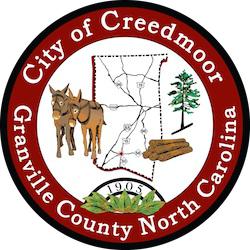 BOARD OF COMMISSIONERSBOC - REGULAR SESSIONJANUARY 2, 20246:00 PMCALL TO ORDER AND INVOCATION | Commissioner AlbrightPLEDGE OF ALLEGIANCE | Commissioner WilkinsROLL CALLAPPROVAL OF AGENDACONSENT AGENDA5.a  Appointment of Rachel Renbarger to the DEI Advisory Board 5.b  Appointment of Kechia Brustmeyer-Brown to the Planning Board 5.c  Approval of December 5, 2023 BOC Meeting Minutes REQUEST TO ADDRESS THE BOARDPUBLIC COMMENTOLD BUSINESS8.a Public Hearing on Proposed Charter Amendment to Extend Mayors Term Limit | Kevin Hornik NEW BUSINESS9.a  Budget Amendment # 5 | Lee Faines 9.b  Finance Report Ending December 31, 2023 | Lee Faines 9.c Resolution 2024-R-01 Accepting the Dedication of Infrastructure in Amberleaf | Michael S. Frangos AICP, CZO 9.d  LSP-2022-01 Carolina Secure Storage Expansion | Michael S. Frangos AICP, CZODISCUSSION ITEMS10.a CZ-2023-02, Creedmoor Village Update | Michael S. Frangos AICP, CZO CITY MANAGER'S REPORT 11.a Managers Report 1SGWASA REPORTCOMMISSIONER REPORTSMAYOR'S REPORTCLOSED SESSION15.a Closed Session - Attorney Client Privilege N.C.G.S. 143-318.11(a)(3) ADJOURNMENT2